Application to MechanicsOut of displacement, speed, acceleration, force, mass and time, all but mass and time are vectors. Clearly these can act in 3D space.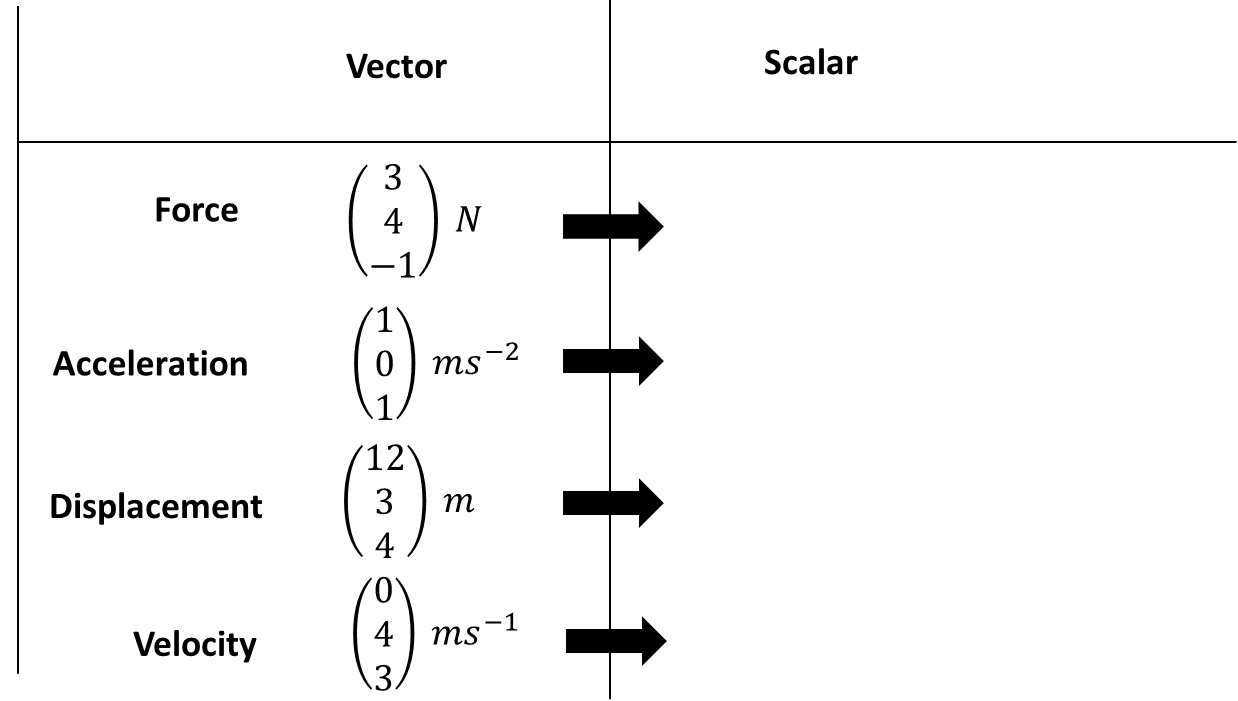 Example[Textbook] A particle of mass 0.5 kg is acted on by three forces.Find the resultant force  acting on the particle.Find the acceleration of the particle, giving your answer in the form  ms-2.Find the magnitude of the acceleration.Given that the particle starts at rest,d.   Find the distance travelled by the particle in the first 6 seconds of its motion.